Thời gian qua trên địa bàn thành phố Hà Nội phát hiện nhiều vụ việc liên quan đến ma túy hoặc các vụ ngộ độc liên quan đến ma túy, điển hình: Ngày 30/11/2022, Bệnh viện Nhi Trung ương tiếp nhận bệnh nhân là cháu N.B.T (SN 2017, trú tại Đông Triều Quảng Ninh) được chuyển từ bệnh viện Việt Nam – Thụy Điển ( Quảng Ninh) trong tình trạng co giật, hôn mê; xét nghiệm máu, nước tiểu và mẫu phẩm xác định có chất ma túy ADB-BUTINACA do trước đó cháu uống nhầm dung dịch tinh dầu trong dụng cụ thuốc lá điện tử do bé nhặt được. Ngày 05/12/2022 Trung tâm chống độc Bệnh viện Bạch Mai tiếp nhận 08 học sinh lớp 3 trường Tiểu học Hoàng Liệt, Hoàng Mai trong tình trạng mệt mỏi có biểu hiện  buồn nôn do trước đó trong giờ ăn trưa 08 cháu đã tò mò nghịch thuốc lá điện tử do 1 cháu trong nhóm đã nhặt được ở bên ngoài trường mang lên lớp ( 05 cháu có hút thử,03 cháu hít phải khói).Sau khi được tiến hành sơ cứu, kiểm tra các vấn đề về sức khỏe các cháu được ra viện trong ngày.Trước thực trạng các chất ma túy mới ngày càng có xu hướng gia tăng ảnh hưởng trực tiếp đến sức khỏe đe dọa đến tính mạng nếu sử dụng quá liều...Để kịp thời làm tốt công tác phòng ngừa, ngăn chặn tội phạm về ma túy ngày 16/01/2023 trường THCS Vạn Phúc đã tổ chức tuyên truyền cho học sinh toàn trường với chủ đề “ Phòng chống tệ nạn xã hội và An toàn giao thông”.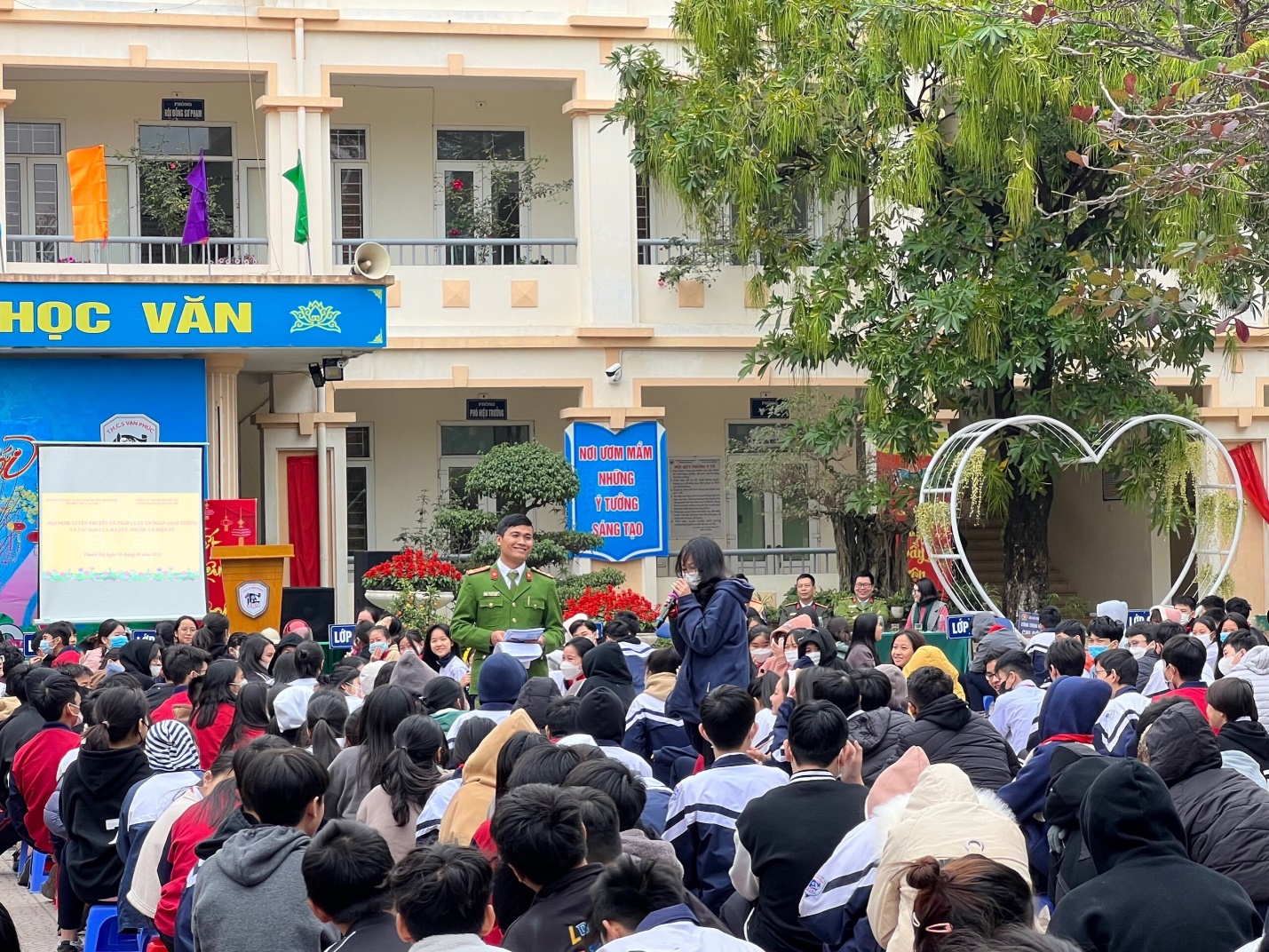 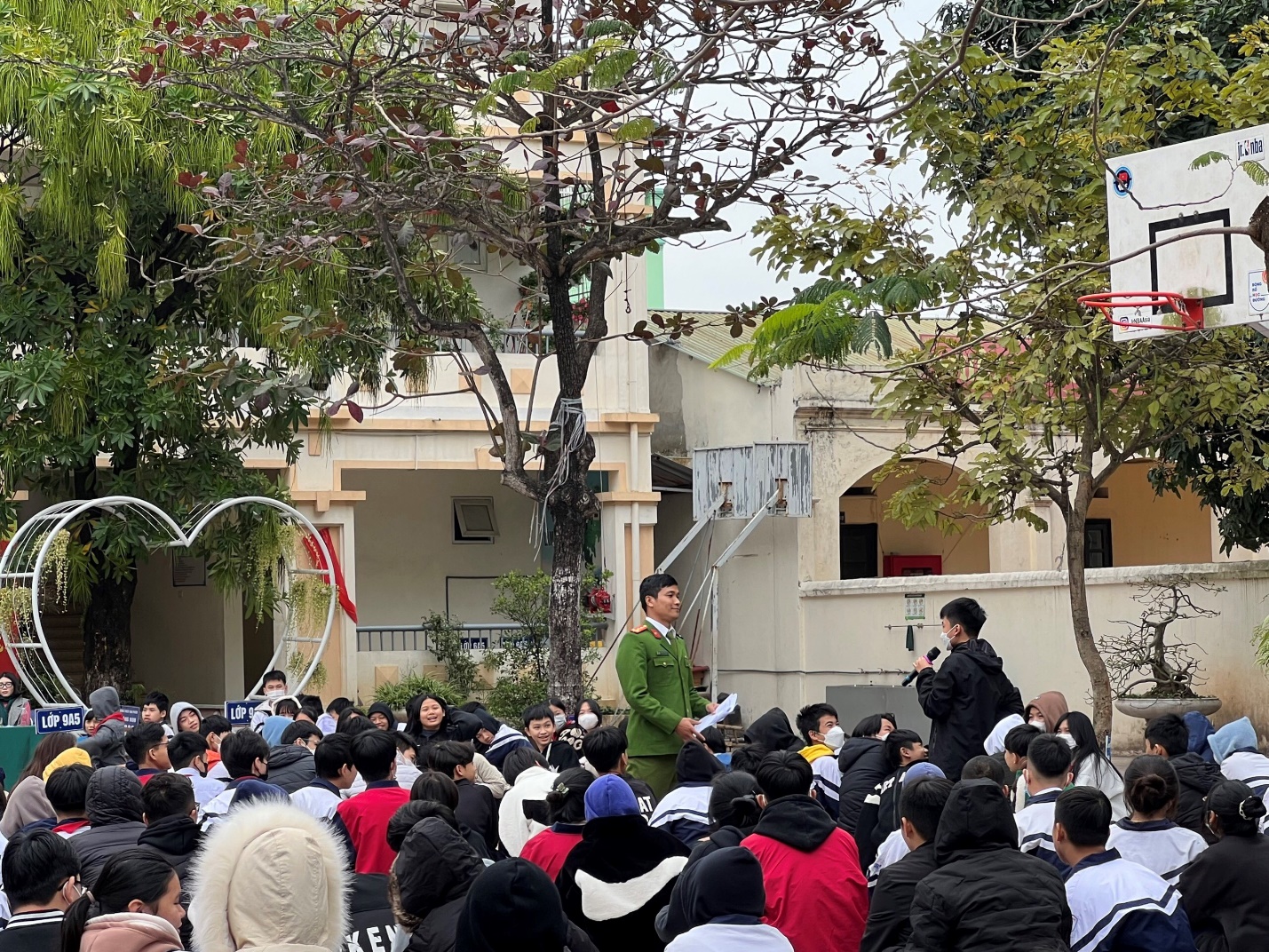 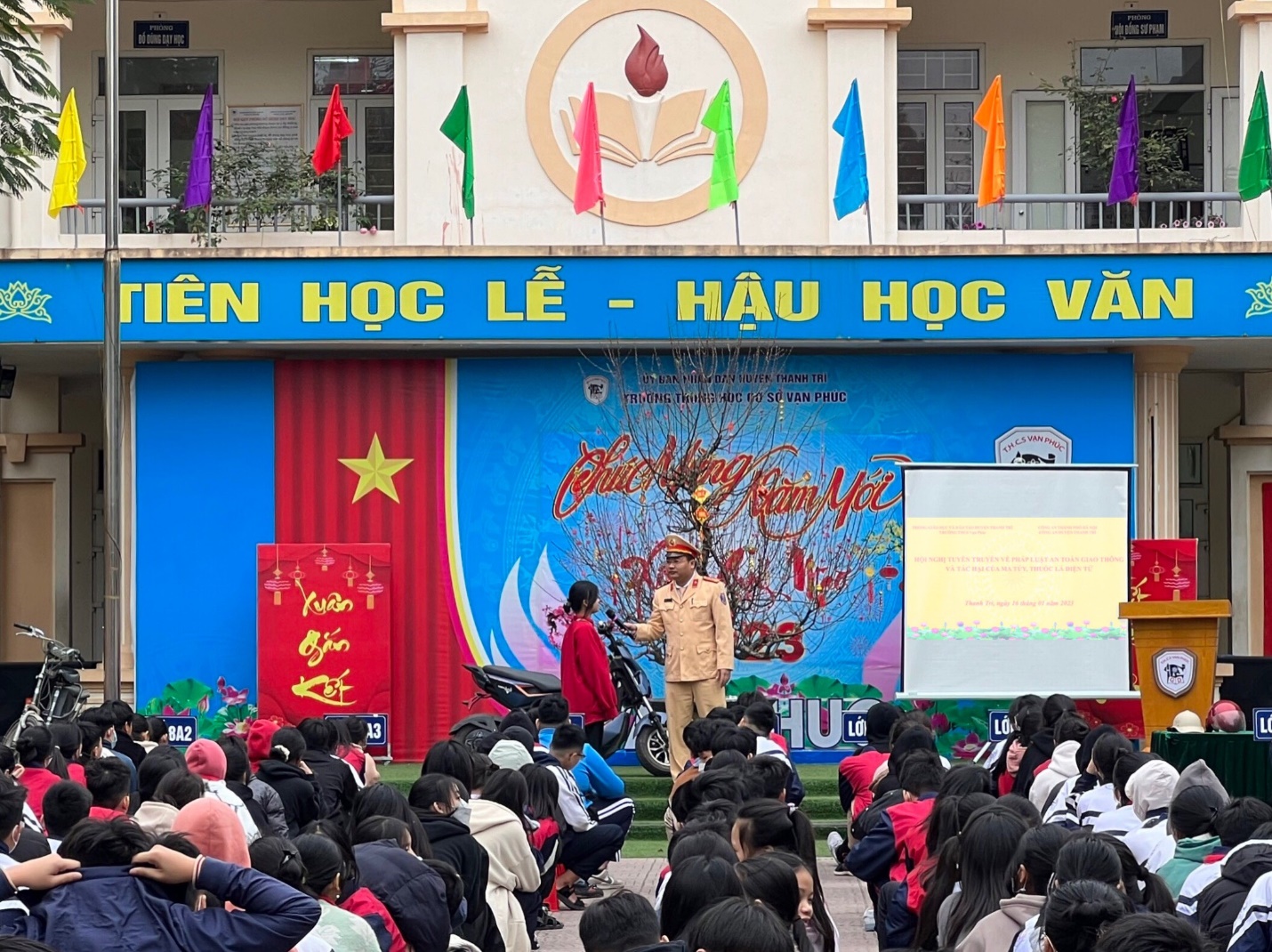 